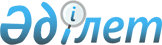 "Талас аудандық мәслихатының Регламентін бекіту туралы" Талас аудандық мәслихатының 2014 жылғы 28 наурыздағы № 29-7 шешімінің күші жойылды деп тану туралыЖамбыл облысы Талас аудандық мәслихатының 2023 жылғы 6 маусымдағы № 4-3 шешімі. Жамбыл облысы Әділет департаментінде 2023 жылғы 8 маусымда № 5035 болып тіркелді
      "Құқықтық актiлер туралы" Қазақстан Республикасы Заңының 27-бабына сәйкес, Талас аудандық мәслихаты ШЕШТІ:
      1. "Талас аудандық мәслихатының Регламентін бекіту туралы" Талас аудандық мәслихатының 2014 жылғы 28 наурыздағы (Нормативтік құқықтық актілерді мемлекеттік тіркеу тізілімінде №2172 болып тіркелген) №29-7 шешімінің күші жойылды деп танылсын.
      2. Осы шешім оның алғашқы ресми жарияланған күнінен кейін күнтізбелік он күн өткен соң қолданысқа енгізіледі.
					© 2012. Қазақстан Республикасы Әділет министрлігінің «Қазақстан Республикасының Заңнама және құқықтық ақпарат институты» ШЖҚ РМК
				
      Талас аудандық 

      мәслихатының төрағасы 

К. Садубаев
